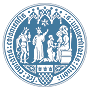 Antrag auf vorzeitige Zulassung zu Vertiefungsstudiumim Bachelorstudiengang BiochemieAn den Vorsitzenden des Prüfungsausschussesfür den Bachelorstudiengang Biochemieder Universität zu KölnPersönliche AngabenMatrikelnummer: _______________________Name: _____________________________ Vorname: ___________________________Ich plane, im ……..semester 20….… mit den Wahlpflichtmodulen zu beginnen und beantrage gemäß § 5 Abs. 2a der Prüfungsordnung eine vorzeitige Zulassung zum Vertiefungsstudium. In der folgenden Tabelle sind meine noch offenen Module des Pflichtbereichs aufgelistet:Sonstiges (besondere Härten/Gründe für Verzögerungen usw.):Ort, Datum, UnterschriftAnlagen: aktuelle Leistungsübersicht (Transkript)ModulbezeichnungZulassung zur Modulabschlussprüfung liegt vor (ja/nein)Zahl der bisherigen PrüfungsversucheWann ist der nächste Prüfungsversuch geplant?(Monat/Jahr)?